Applied Information Technology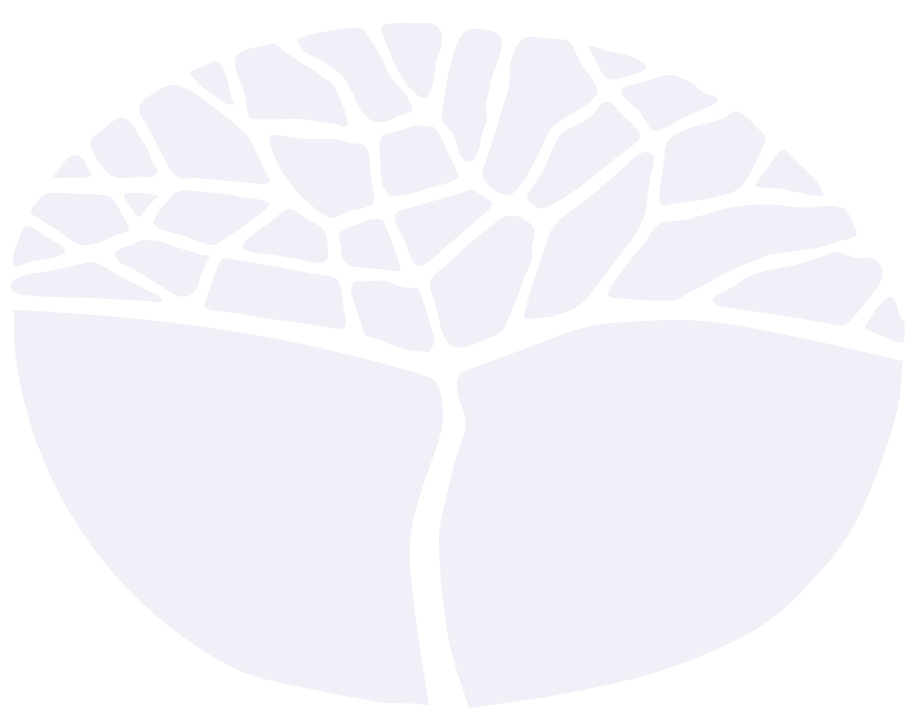 Foundation courseYear 12 syllabusAcknowledgement of CountryKaya. The School Curriculum and Standards Authority (the Authority) acknowledges that our offices are on Whadjuk Noongar boodjar and that we deliver our services on the country of many traditional custodians and language groups throughout Western Australia. The Authority acknowledges the traditional custodians throughout Western Australia and their continuing connection to land, waters and community. We offer our respect to Elders past and present.Important informationThis syllabus is effective from 1 January 2024.Users of this syllabus are responsible for checking its currency.Syllabuses are formally reviewed by the School Curriculum and Standards Authority (the Authority) on a cyclical basis, typically every five years.Copyright© School Curriculum and Standards Authority, 2023This document – apart from any third-party copyright material contained in it – may be freely copied, or communicated on an intranet, for non-commercial purposes in educational institutions, provided that the School Curriculum and Standards Authority (the Authority) is acknowledged as the copyright owner, and that the Authority’s moral rights are not infringed.Copying or communication for any other purpose can be done only within the terms of the Copyright Act 1968 or with prior written permission of the Authority. Copying or communication of any third-party copyright material can be done only within the terms of the Copyright Act 1968 or with permission of the copyright owners.Any content in this document that has been derived from the Australian Curriculum may be used under the terms of the Creative Commons Attribution 4.0 International licence.ContentIntroduction to the Foundation courses	1Literacy and numeracy focus	1Representation of the other general capabilities	3Representation of the cross-curriculum priorities	5Rationale for the Applied Information Technology Foundation course	6Course outcomes	7Organisation	8Structure of the syllabus	8Unit 3	10Core modules	10Elective modules	10Literacy and numeracy skills developed through the study of Unit 3	10C12.1	The computer system	12C12.2	Word processing and data management	14C12.3	Presentation software	16C12.4	Project management	17Unit 4	18Core modules	18Elective modules	18Literacy and numeracy skills developed through the study of Unit 4	18C12.5	Online ethics	20C12.6	Spreadsheets	21School-based assessment	22Externally set task	23Grading	23Appendix 1 – Grade descriptions Year 12	24Appendix 2 – Elective modules Year 12	26E12.1	Sound editing	27E12.2	Video editing	28E12.3	Animation	29E12.4	Website development	31E12.5	Gaming	32Introduction to the Foundation coursesFoundation courses are designed for students who have not demonstrated the Western Australian Certificate of Education (WACE) standard of numeracy and Standard Australian English (SAE) literacy skills. These standards are based on Level 3 of the Australian Core Skills Framework (ACSF) which outlines the skills required for individuals to meet the demands of everyday life and work in a knowledge-based economy.Foundation courses provide support for the development of functional literacy and numeracy skills essential 
for students to meet the WACE standard of literacy and numeracy through engagement with the ACSF Level 3 reading, writing, oral communication and numeracy core skills.The Foundation courses are:Applied Information Technology (AIT) (List B)Career and Enterprise (List A)English (List A)English as an Additional Language or Dialect (EAL/D) (List A)Health, Physical and Outdoor Education (List B)Mathematics (List B)EligibilityEligibility to enrol in Foundation courses is restricted to students who meet the eligibility criteria. For further information regarding eligibility refer to the WACE Manual at www.scsa.wa.edu.au/publications/wace-manual.Literacy and numeracy focusWhile much of the explicit teaching of literacy and numeracy occurs in the English, English as an Additional Language or Dialect and Mathematics Foundation courses, all Foundation courses provide opportunities for the development of the literacy and numeracy capabilities identified in the Pre-primary to Year 10 Western Australian curriculum. Further, a set of literacy and numeracy skills, drawn from both the ACSF (Level 3) core skills of reading, writing, oral communication and numeracy, and the Pre-primary to Year 10 English and Mathematics curriculum, have been identified These skills are common to all Foundation courses. Where appropriate, opportunities for students to engage in activities with significant literacy and numeracy demands should be the focus of teaching, learning and assessment programs.LiteracyLiteracy involves students:developing the knowledge, skills and dispositions to interpret and use language confidently for learning and communicating in and out of school and for effective participation in societylistening to, reading, viewing, speaking, writing and creating, which includes oral, print, visual and digital textsusing and modifying language for different purposes and for different audiencesunderstanding how the English language works in different social contexts.Foundation courses provide meaningful contexts for learning and practising specific literacy (L) skills as outlined below:L1	acquiring words leading to an appropriately expanding vocabularyL2	developing pronunciation and spelling of key wordsL3	using Standard Australian English (SAE) grammar and punctuation to communicate effectivelyL4	expressing increasingly complex ideas using a range of simple and complex sentence structuresL5	using a range of language features, including the use of tone, symbols, simple description, and factual as opposed to emotive languageL6	organising ideas and information in different forms and for different purposes and audiencesL7	achieving cohesion of ideas at sentence, paragraph and text levelL8	editing work for accuracy, coherence, clarity and appropriatenessL9	using a range of speaking and listening skillsL10	comprehending and interpreting a range of textsL11	developing visual literacy skills.NumeracyNumeracy involves students:recognising and understanding the role of mathematics in the worlddeveloping the dispositions and capacities to use mathematical knowledge and skills purposefullyincreasing their autonomy in managing everyday situations.Foundation courses provide meaningful contexts for learning and practising specific numeracy (N) skills and mathematical thinking processes as outlined in the examples below:N1	identifying and organising mathematical informationN2	choosing the appropriate mathematics to complete a taskN3	applying mathematical knowledge, tools and strategies to complete the taskN4	representing and communicating mathematical conclusionsN5	reflecting on mathematical results in order to judge the reasonableness of the conclusions reachedThe level of complexity of mathematical information to which the above numeracy skills are applied is outlined below:whole numbers and familiar or routine fractions, decimals and percentagesdates and time, including 24 hour timesfamiliar and routine 2D and 3D shapes, including pyramids and cylindersfamiliar and routine length, mass, volume/capacity, temperature and simple area measuresfamiliar and routine maps and plansfamiliar and routine data, tables, graphs and charts, and common chance events.Representation of the other general capabilitiesIn addition to the literacy and numeracy capabilities, teachers may find opportunities to incorporate the remaining capabilities into the teaching and learning program for the Applied Information Technology Foundation course. The general capabilities are not assessed unless they are identified within the specified unit content.Information and communication technology capabilityStudents develop information and communication technology (ICT) capability as they learn to use ICT effectively and appropriately to access, create and communicate information and ideas, solve problems and work collaboratively, and in their lives beyond school. The ICT capability involves students in learning to make the most of the digital technologies available to them. They adapt to new ways of doing things as technologies evolve, and limit the risks to themselves and others in a digital environment.Critical and creative thinkingStudents develop capability in critical and creative thinking as they learn to generate and evaluate knowledge, clarify concepts and ideas, seek possibilities, consider alternatives and solve problems. Critical and creative thinking are integral to activities that require students to think broadly and deeply, using skills, behaviours and dispositions such as reason, logic, resourcefulness, imagination and innovation in all learning areas at school and in their lives beyond school.Personal and social capabilityStudents develop personal and social capability as they learn to understand themselves and others, and manage their relationships, lives, work and learning more effectively. Personal and social capability involves students in a range of practices, including: recognising and regulating emotions; developing empathy for others and understanding relationships; establishing and building positive relationships; making responsible decisions; working effectively in teams; handling challenging situations constructively; and developing leadership skills.Ethical understandingStudents develop ethical understanding as they identify and investigate concepts, values, character traits and principles, and understand how reasoning can help ethical judgement. Ethical understanding involves students in building a strong personal and socially oriented, ethical outlook that helps them to manage context, conflict and uncertainty, and to develop an awareness of the influence that their values and behaviour have on others.Intercultural understandingStudents develop intercultural understanding as they learn to value their own cultures, languages and beliefs, and those of others. They come to understand how personal, group and national identities are shaped and the variable and changing nature of culture. The capability involves students in learning about, and engaging with, diverse cultures in ways that recognise commonalities and differences, create connections with others and cultivate mutual respect.Representation of the cross-curriculum prioritiesThe cross-curriculum priorities address contemporary issues which students face in a globalised world. Teachers may find opportunities to incorporate the priorities into the teaching and learning program for the Applied Information Technology Foundation course. The cross-curriculum priorities are not assessed unless they are identified within the specified unit content.Aboriginal and Torres Strait Islander histories and culturesThe Applied Information Technology Foundation course may provide opportunities for students to learn about Aboriginal and Torres Strait Islander histories and cultures, and explore creative, engaging and diverse learning contexts so they can value and appreciate the contribution by the world’s oldest continuous living cultures to past, present and emerging technologies.Asia and Australia's engagement with AsiaThe Applied Information Technology Foundation course may provide opportunities for students to explore contemporary and emerging technological achievements that the Asia region and Pacific region have made, and continue to make, to global technological advances, including: innovation in hardware and software design and development; the regions’ role in outsourcing of information and communications technologies (ICT) services; and globalisation. Students could also consider the contribution of Australia’s contemporary and emerging technological achievements to the Asia and Pacific region.SustainabilityThe Applied Information Technology Foundation course may provide an opportunity for students, within authentic contexts, to choose and evaluate digital technologies and information systems with regard to the risks and opportunities they present. Students could evaluate the extent to which information systems solutions can embrace sustainability. Students could also reflect on current practices, and assess new and emerging technologies from a sustainability perspective.Rationale for the Applied Information Technology Foundation courseThe development and application of digital technologies impacts upon most aspects of living and working in our society. Information and communication technologies have changed how people interact and exchange information. These technologies have created new opportunities and challenges in lifestyle, entertainment, education and business. Possessing an awareness of the potential, and the ability to use and exploit these technologies, provides individuals with the ability to participate within the wider community.A key focus of this course is the development of literacy and numeracy skills, within an information and communication technologies context, relevant to a range of career, further study and work pathways. Students will explore and apply the essential skills of literacy and numeracy in both work and personal contexts.This course provides students with the opportunity to develop the knowledge, understandings and skills to use information and communication technologies in a responsible and informed manner.The course caters for a range of students’ needs and interests. The course structure enables a flexibility of approach and delivery to meet students’ needs through a combination and/or integration of core modules and electives. Each unit is comprised of a combination of core modules and electives modules that provide a focus and extension to meet students’ needs.Course outcomesThe Applied Information Technology Foundation course is designed to facilitate achievement of the following outcomes.Outcome 1 – Design processStudents apply a design process when creating or modifying information solutions using digital technologies for personal use.In achieving this outcome, students:research ideas, considering alternativesanalyse, design, produce, communicate and evaluate proposals in an efficient and appropriate manner.Outcome 2 – Understanding digital communication technologiesStudents understand the nature and use of computer hardware and software to achieve digital solutions.In achieving this outcome, students:understand the digital concepts, formats and terminology required to select and use appropriate software and hardware for personal useunderstand procedures, techniques and time management skills relevant to personal useproduce a quality solution that adheres to the accepted standards and conventions associated with the content relevant to personal use.Outcome 3 – Impacts of technologyStudents understand how legal, ethical and social considerations are interconnected in the development of digital solutions.In achieving this outcome, students:understand the legal, ethical and social consequences that digital developments have in effectively securing dataunderstand the legal, ethical and social implications of data distribution.OrganisationThis course is organised into a Year 11 syllabus and a Year 12 syllabus. The cognitive complexity of the syllabus content increases from Year 11 to Year 12.Structure of the syllabusThe Year 12 syllabus is divided into two units, which are delivered as a pair. The notional time for the pair of units is 110 class contact hours.Unit 3This unit is comprised of four core modules and one elective module selected from a set of five elective modules.C12.1	The computer systemC12.2	Word processing and data managementC12.3	Presentation softwareC12.4	Project managementUnit 4 This unit is comprised of two core modules and two elective modules selected from a set of five elective modules.C12.5	Social collaborationC12.6	SpreadsheetsElective modulesE12.1	Sound editingE12.2	Video editingE12.3	AnimationE12.4	Website developmentE12.5	GamingTo ensure breadth and depth of learning, core modules and elective modules cannot be repeated.Each core module and elective module includes:module description – a short description of the focus of the modulemodule content – the content to be taught and learnedLearning activities which could be included in a teaching and learning program can be found in the teacher support materials on the Applied Information Technology course page on the Authority website at www.scsa.wa.edu.au.The table below illustrates the structure of the Year 12 syllabus.When deciding which elective modules to be taught, teachers should consider the needs, interests and abilities of students.ResourcesIt is recommended that, for delivery of the course, students have access to the following resources:computers with access to the internetperipheral devices, including:scanner/photocopier/printer (multi-function device)printer(s)digital still and video camerasmicrophones and speakersmobile devicesapplications softwarespreadsheet softwareword processing softwarepresentation softwaremultimedia softwaredigital photograph editing softwarepersonal communication softwarecollaborative management softwarebrowser softwareweb authoring softwaregame authoring softwareUnit 3An understanding of the Year 11 content is assumed knowledge for students in Year 12. It is recommended that students studying Unit 3 and Unit 4 have completed Unit 1 and Unit 2.This unit is comprised of four core modules, which are compulsory, and one elective module.Core modulesC12.1	The computer systemC12.2	Word processing and data managementC12.3	Presentation softwareC12.4	Project managementElective modulesE12.1 	Sound editingE12.2	Video editingE12.3	AnimationE12.4	Website developmentE12.5	GamingTo ensure breadth and depth of learning, core modules and elective modules cannot be repeated.A description, learning outcomes and content for each elective module is provided in Appendix 2.Literacy and numeracy skills developed through the study of Unit 3This core modules should involve, where appropriate, explicit teaching of the following literacy (L) and numeracy (N) skills in the context of the Applied Information Technology Foundation course.LiteracyL1	acquiring words leading to an appropriately expanding vocabulary; for example desktop, server, technology, element of design, principles of design and proportionL2	developing pronunciation and spelling of key words; for example, collaboration, alignment,L3	using Standard Australian English (SAE) grammar and punctuation to communicate effectivelyL4	expressing increasingly complex ideas using a range of simple and complex sentence structuresL5	using a range of language features, including the use of tone, symbols, simple description and factual as opposed to emotive languageL6	organising ideas and information in different forms and for different purposes and audiences; for example, providing information in dot point form, and/or providing information in a storyboardL7	achieving cohesion of ideas at sentence, paragraph and text levelL8	editing work for accuracy, coherence, clarity and appropriateness; for example, ensuring subject and verb agreement, the correct use of apostrophes, and the appropriate use of vocabulary and verb formsL9	using a range of speaking and listening skills; for example, using the etiquette of ‘turn taking’ in conversation and discussion, asking clarifying questions when listening, matching tone of voice to audience and using a pause for emphasisL10	comprehending and interpreting a range of textsL11	developing visual literacy skills; for example, creating images, designing graphs, reading tables and interpreting diagrams and symbols.NumeracyN1	identifying and organising mathematical information; for example, finding information about the relationship between typing speed and keyboard accuracyN2	choosing the appropriate mathematics to complete a task; for example, identify a rule required to calculate typing speed and keyboard accuracy N3	applying mathematical knowledge, tools and strategies to complete the task; for example, use a calculator and the rule to determine the keyboard accuracy and typing speedN4	representing and communicating mathematical conclusions; for example, represent the typing speed and keyboard accuracy for a period of time in table formN5	reflecting on mathematical results in order to judge the reasonableness of the conclusions reached; for example, check the calculated typing speed and keyboard accuracy is consistent with a predicted result.C12.1		The computer systemModule descriptionThis module focuses on developing the knowledge, understanding and skills required to operate a personal computer safely, and applying appropriate practices when using ICT. Students will learn of the types of computer systems, their key components, and strategies to care for a computer system.Time allocationThe notional time for this module is 10 class contact hours.Module contentThis module includes the knowledge, understandings and skills described below.Applied Information Technology knowledgekey words associated with the computer system:desktopserveroperating systemcomputer systeminputoutputprocessingstorageoperating systemapplicationtypes of computer systemsdesktopmobileserverpurpose and types of hardware devices of a computer systeminputprocessingoutputstoragecommunicationpurpose and types of computer softwareoperating systemapplicationutilityconsiderations for the physical care of a computer systemventilationproximity of liquidsdust minimisationstrategies to minimise external threats to a computer system, including:antivirus softwarefirewallWorkplace Safety and Health (WSH) issues associated with the use of personal information and communications technology, including:safe use of electrical equipmenttime spent using technologyApplied Information Technology skillsapply strategies to ensure appropriate physical care for a computer systemmaintain a safe ICT work environmentC12.2		Word processing and data managementModule descriptionThis module focuses on developing the knowledge, understandings and skills to operate a word processing software, and apply a simple data management structure to manage and organise a personal digital workspace. Students learn to perform simple word processing functions, including creating, formatting and printing documents, and managing personal data.Time allocationThe notional time for this module is 10 class contact hours.Module contentThis module includes the knowledge, understandings and skills described below.Applied Information Technology knowledgekey words associated with word processing and data management:datainformationfile formatpasswordsfilefoldersdocument versionnaming conventionversioneditproofreadprintfeatures of word processing software for personal use, including:colourgraphicsshadingbordershorizontal and vertical alignmenttablesedit and proofreading functions, including:thesaurusfind and replaceprint preview and print optionsdata management techniques for a personal digital workspace, including the use of:passwordsfiles and foldersfile and folder naming conventionsdocument version controlthe concepts of data and informationthe concepts of file formats and software associationstypes of data backup strategieslocalremoteApplied Information Technology skillsuse word processing software for personal useuse word processing software for personal use to create, format and print documentsapply edit and proofreading functions when using word processing softwareapply personal data management techniques to store and access electronic documentsC12.3		Presentation softwareModule descriptionThis module focuses on developing the knowledge, understandings and skills to operate presentation software. Students learn to perform simple operations, including creating, formatting and adding effects to presentations. Students create a presentation that will cater for a target audience.Time allocationThe notional time for this module is 10 class contact hours.Module contentThis module includes the knowledge, understandings and skills described below.Applied Information Technology knowledgekey words associated with presentation software:transitionsanimationhyperlinkselements of designprinciples of designfeatures of presentation software, including:use of transitions and/or effectsuse of animationembedding hyperlinksdesign layoutprint preview and print optionsthe elements of designlineshapespacecoloursthe principles of designbalanceemphasis (contrast and proportion)unityApplied Information Technology skillsuse presentation softwareplan and create a digital presentation that meets the requirements of a target audience and applies the appropriate elements of design and the principles of designdeliver a digital presentation using presentation softwareapply edit and proofreading functions when using presentation softwareC12.4		Project managementModule descriptionThis module focuses on developing knowledge, understanding and skills to use aspects of a design process when producing digital product and/or digital solution. Students learn time management strategies which can be applied to all aspects of personal ICT use, and which can assist students to more efficient.Time allocationThe notional time for this module is 7 class contact hours.Module contentThis module includes the knowledge, understandings and skills described below.Applied Information Technology knowledgekey words associated with project management:target audiencedesign processdigital productdigital solutiongroup work protocolstime managementthe concept of a target audiencestages of a design process, such as:investigate and plandesign and draftproduceevaluatetypes of roles and functions when working in teams to create a digital product and/or digital solution, including:project managerresearchermedia coordinatorcontent writerstrategies for effective collaboration while working in a team, including:establishing group work protocolsclearly identifying roleseffective communicationestablishing clear goals and time linesApplied Information Technology skillsapply time management techniquesapply techniques to represent a draft/storyboardapply a design process to create a digital product and/or digital solutionUnit 4An understanding of the Year 11 content is assumed knowledge for students in Year 12. It is recommended that students studying Unit 3 and Unit 4 have completed Unit 1 and Unit 2.This unit is comprised of two core modules, which are compulsory, and two elective modules. The unit builds on the content covered in Unit 3.Core modulesC12.5	Online ethicsC12.6	SpreadsheetsElective modulesE12.1	Sound editingE12.2	Video editingE12.3	AnimationE12.4	Website developmentE12.5	GamingTo ensure breadth and depth of learning, core modules and elective modules cannot be repeated.A description, learning outcomes and content for each elective module is provided in Appendix 2.Literacy and numeracy skills developed through the study of Unit 4The core modules should involve, where appropriate, explicit teaching of the following literacy (L) and numeracy (N) skills in the context of the Applied Information Technology Foundation course.LiteracyL1	acquiring words leading to an appropriately expanding vocabulary; for example, spreadsheet, protocol, collaboration, target audience and worksheetL2	developing pronunciation and spelling of key words; for example, digital solution and target audienceL3	using Standard Australian English (SAE) grammar and punctuation to communicate effectivelyL4	expressing increasingly complex ideas using a range of simple and complex sentence structuresL5	using a range of language features, including the use of tone, symbols, simple description, and factual as opposed to emotive languageL6	organising ideas and information in different forms and for different purposes and audiences; for example, providing information in dot point form, and/or providing information in an explosion chartL7	achieving cohesion of ideas at sentence, paragraph and text levelL8	editing work for accuracy, coherence, clarity and appropriateness; for example, ensuring subject-verb agreement, the correct use of apostrophes, and the appropriate use of vocabulary and verb formsL9	using a range of speaking and listening skills; for example, using the etiquette of ‘turn taking’ in conversation and discussion, asking clarifying questions when listening, matching tone of voice to audience and using a pause for emphasisL10	comprehending and interpreting a range of textsL11	developing visual literacy skills; for example, creating images, designing graphs, reading tables and interpreting diagrams and symbols.NumeracyN1	identifying and organising mathematical information; for example, finding information about the relationship between typing speed and keyboard accuracyN2	choosing the appropriate mathematics to complete a task; for example, identify a rule required to calculate typing speed and keyboard accuracyN3	applying mathematical knowledge, tools and strategies to complete the task; for example, use a calculator and the rule to determine the keyboard accuracy and typing speedN4	representing and communicating mathematical conclusions; for example, represent the typing speed and keyboard accuracy for a period of time in table formN5	reflecting on mathematical results in order to judge the reasonableness of the conclusions reached; for example, check the calculated typing speed and keyboard accuracy is consistent with a predicted result.C12.5		Online ethicsTime allocationThis module focuses on developing an awareness of online social media and applying ethical behavior while collaborating online. Students learn that appropriate online behaviour for personal use is an essential skill when collaborating online with others. The focus is on developing positive behaviours and investigating the consequences of using and engaging in social media when participating in an online environment.Time allocationThe notional time for this module is 9 class contact hours.Module contentThis module includes the knowledge, understandings and skills described below.Applied Information Technology knowledgekey words associated with online social collaboration:social mediaethical behaviourcollaborationdigital reputationprivacycode of conductconnectivitythe concept of online social mediatypes and features of social media toolsadvantages and disadvantages of online collaboration, including:improved connectivityincreased engagementdisclosing personal information and physical locationconsiderations for appropriate online ethical behaviour, including:using online social mediasharing of personal information and imagesconsequences of inappropriate online ethical behaviour, including impact on:digital reputationrelationshipsemploymentthe concept of privacy in an online environment and the use of online digital contentthe reason for an ICT code of conduct in a school and/or workplaceApplied Information Technology skillsapply appropriate online ethical behaviour when collaborating onlineC12.6		SpreadsheetsModule descriptionThis module focuses on developing the knowledge, understanding and skills to operate a spreadsheet program. Students learn to perform simple operations, including creating, formatting, incorporating charts and printing spreadsheets. Students create a spreadsheet that will cater for a target audience.Time allocationThe notional time for this module is 10 class contact hours.Module contentThis module includes the knowledge, understandings and skills described below.Applied Information Technology knowledgekey words associated with spreadsheets:rowcolumncellworksheetformulafunctionchartfeatures of spreadsheet software for personal use, including:components (rows, columns, cell reference, menus, formula bar, worksheets)formulas (addition, subtraction, multiplication and division)functions (sum, average, percentage)charts (column, pie, line, bar)print preview and print optionsconsiderations for format, design and layout of spreadsheets, including:colourreadabilitygraphs/chartsApplied Information Technology skillsapply formulas, functions and graphics to a spreadsheetcreate charts from a spreadsheetuse spreadsheet software to create a spreadsheet for a target audienceapply design and layout concepts to the design and layout of spreadsheetsapply edit and proofreading functions when using spreadsheet softwareSchool-based assessmentThe Western Australian Certificate of Education (WACE) Manual contains essential information on principles, policies and procedures for school-based assessment that needs to be read in conjunction with this syllabus.Teachers design school-based assessment tasks to meet the needs of students. The table below provides details of the assessment types for the Applied Information Technology Foundation Year 12 syllabus and the weighting for each assessment type.Assessment table – Year 12Teachers are required to use the assessment table to develop an assessment outline for the pair of units.The assessment outline must:include a set of assessment tasksinclude a general description of each taskindicate the module content to be assessedindicate a weighting for each task and each assessment typeinclude the approximate timing of each task (for example, the week the task is conducted, or the issue and submission dates for an extended task).All assessment types must be included in the assessment outline at least once over the year/pair of units. The externally set task occurs in Term 2.The set of assessment tasks must provide a representative sampling of the content for Unit 3 and Unit 4.Assessment tasks not administered under test/controlled conditions require appropriate validation/authentication processes.Externally set taskAll students enrolled in the Applied Information Technology Foundation Year 12 course will complete the externally set task developed by the Authority. Schools are required to administer this task in Term 2 at a time prescribed by the Authority.Externally set task design brief – Year 12Refer to the WACE Manual for further information.GradingSchools report student achievement in terms of the following grades:The teacher prepares a ranked list and assigns the student a grade for the pair of units. The grade is based on the student’s overall performance as judged by reference to a set of pre-determined standards. These standards are defined by grade descriptions and annotated work samples. The grade descriptions for the Applied Information Technology Foundation Year 12 syllabus are provided in Appendix 1. They can also be accessed through the Guide to Grades link on the course page of the Authority website at www.scsa.wa.edu.au.To be assigned a grade, a student must have had the opportunity to complete the education program, including the assessment program (unless the school accepts that there are exceptional and justifiable circumstances).Refer to the WACE Manual for further information about the use of a ranked list in the process of assigning grades.Appendix 1 – Grade descriptions Year 12Appendix 2 – Elective modules Year 12For Unit 3 and Unit 4 the teacher selects one elective module to make up 18 hours of the 55 hours for unit 3 and two elective modules to make up 36 hours of the 55 hours for unit 4The set of elective modules for unit 3 and 4:E12.1	Sound editingE12.2	Video editingE12.3	AnimationE12.4	Website developmentE12.5	GamingTo ensure breadth and depth of learning, elective modules cannot be repeated.Time allocationThe notional time for each elective module is 18 class contact hours.E12.1		Sound editingModule descriptionThis module focuses on developing the knowledge, understandings and skills to use sound editing software to create simple audio files. Students explore basic concepts in sound editing and the creation of audio files.Time allocationThe notional time for this module is 18 class contact hours.Module contentThis elective module includes the knowledge, understandings and skills described below.Applied Information Technology knowledgekey words associated with sound editing:createcaptureediteffectsaudio formatsfeatures of sound editing applications, including:createcaptureediteffectstypes of audio formats and their respective characteristics, including:Waveform Audio File Format (WAVE, WAV)Moving Picture Experts Group-1 or 2 (MPEG-1 or MPEG-2) Audio Layer III (MP3)Windows Media Audio (WMA)Applied Information Technology skillsuse a sound editing applicationuse a sound editing application to create a digital product and/or solutionedit an existing audio filecombine two or more audio filesE12.2		Video editingModule descriptionThis module focuses on operating a suitable digital video editing application to edit and create a simple video presentation for a target audience.Time allocationThe notional time for this module is 18 class contact hours.Module contentThis elective module includes the knowledge, understandings and skills described below.Applied Information Technology knowledgekey words associated with video editing:multimedia (videos, images, audio)transitionseffectsanimationssceneslayouttimingvideo formatsproject filesexport filesaspect ratio and resolutionfeatures of digital video editing software, including:text (title, captions, credits)multimedia (videos, images, audio)split and clip a videotransitions, effects and animationssceneslayouttimingthe concept of video file formatstypes of video file formats, including:project filesexported filesthe concepts of aspect ratio and resolutionApplied Information Technology skillsuse digital video editing softwareapply a design process to plan and create a simple video presentationapply elements and principles of design when creating a video presentation to meet the requirements of a target audienceuse project management strategies when planning, creating and presenting a video presentationE12.3		AnimationModule descriptionThis module focuses on producing a simple digital animation. Students will use an appropriate digital animation authoring and viewing software to create, play back and present their simple digital animation that caters for a target audience.Time allocationThe notional time for this module is 18 class contact hours.Module contentThis elective module includes the knowledge, understandings and skills described below.Applied Information Technology knowledgekey words associated with animation:animationcelframekey framestimelinetimingplayheadtweeningguide layermedia elementssimple actionsanimation effectsthe concept of animationtypes of digital animation, including:stop motion animationcel animationcomputer generated animationthe purpose of digital animation authoring softwarefeatures of digital animation authoring software, including:customise settingsframe/sframes per second (FPS)key framestimelinetimingplayheadtweeningguide layermedia elementssimple actionsanimation effectsthe purpose of digital animation viewing softwareApplied Information Technology skillsuse digital animation authoring softwareuse digital animation viewing softwareapply a design process to plan a simple digital animationuse digital animation authoring software to create a simple digital animationapply the elements of design and principles of design when creating an animation to meet the requirements of a target audienceuse project management strategies when planning, creating and presenting a simple digital animationE12.4		Website developmentModule descriptionThis module focuses on developing a simple website that caters for a target audience. Students will develop and apply skills to organise and store data for a simple website.Time allocationThe notional time for this module is 18 class contact hours.Module contentThis elective module includes the knowledge, understandings and skills described below.Applied Information Technology knowledgekey words associated with website development:navigationmedia elementshyperlinksauthoringthe concept of website designtypes of web authoring software, including:basic text editorssource code editorswhat you see is what you get applications (WYSIWYG)word processorsfeatures of web authoring software, including:customise settingsmedia elementshyperlinksnavigation structuretest and publishtools and techniques used to represent the development and design of a website, including:website layoutnavigation of the websiteuse of media elementsuse of fontsuse of a colour schemeuse of hyperlinkslocation of contentApplied Information Technology skillsuse digital web authoring software to create, test and publish a websiteapply a design processapply elements of design and principles of designuse project management strategiesapply edit and proofreading functions when using website authoring softwareE12.5		GamingModule descriptionThis module focuses on the use of game authoring software to create a simple computer game. Students will learn about the key concepts of computer game creation and the different aspects of computer games. Students also develop the value of identifying a target audience and catering to them when creating a computer game.Time allocationThe notional time for this module is 18 class contact hours.Module contentThis elective module includes the knowledge, understandings and skills described below.Applied Information Technology knowledgekey words associated with game development:actionsspritesobjectssoundsbackgroundsroomsflow/levelsthe concept of game designfeatures of game authoring software, including:actionsspritesobjectssoundsbackgroundsroomsdesign aspects used to represent the design of a computer game, including:environmentgame objectssoundscontrolsflow/levelsApplied Information Technology skillsuse game development software to create a simple computer gameapply elements of design and principles of design to meet the requirements of a target audiencetest the functionality of a created simple computer gameexport/compile a created simple computer gameuse project management strategies to plan, create, test and export/compile a simple computer gameUnitTime allocation for the unit (hours)Core modulesTime allocation(hours)ElectivesElectivetime allocation(hours)355C12.1 The computer system10Choose one from five elective modules18355C12.2 Word processing and data management10Choose one from five elective modules18355C12.3 Presentation software10Choose one from five elective modules18355C12.4 Project management7Choose one from five elective modules18455C12.5 Online ethics9Choose two from five elective modules36455C12.6 Spreadsheets10Choose two from five elective modules36Type of assessmentWeightingProjectStudents research information technology based ideas and processes to create digital solutions. This involves the application of project management approaches/techniques to a design process.The project can require students to respond to stimulus materials, which can include: extracts from newspapers or journal articles; screen captures of online media, diagrams, multimedia and/or graphics; and/or a scenario.60%Short answerShort answer questions require students to respond to specific questions and/or analyse digital technology products and/or trends.Formats can include multiple-choice, and open and closed questions that can be scaffolded or sectionalised. Scaffolded or sectionalised questions may increase in difficulty.Questions can require students to refer to stimulus materials, which can include: extracts from newspapers or journal articles; screen captures of online media, diagrams, multimedia and/or graphics; and/or a scenario.15%Extended answerExtended answer questions require students to respond to questions which are connected by a theme, idea or concept. Questions can require students to refer to stimulus materials, which can include: extracts from newspapers or journal articles; and/or screen captures of online media, diagrams, multimedia and/or graphics; and/or a scenario.10%Externally set taskA written task or item or set of items of 50 minutes duration developed by the School Curriculum and Standards Authority and administered by the school.15%Time50 minutesFormatWrittenFormatConducted under invigilated conditionsFormatTypically between five and ten questionsFormatQuestions can require students to refer to stimulus materialStimulus material can include: extracts from newspapers or journal articles; screen captures of online media; diagrams; multimedia and/or graphics; and/or a scenarioContentThe Authority informs schools during Term 3 of the previous year of the Unit 3 syllabus content (Core modules only) on which the task will be basedGradeInterpretationAExcellent achievementBHigh achievementCSatisfactory achievementDLimited achievementEVery low achievementADesign processIndependently researches ideas, considering a limited range of options, when creating or modifying digital solutions with a provided context.Independently analyses, designs, produces, communicates and evaluates proposals with a provided context and in an appropriate manner.AUnderstanding digital communication technologiesIndependently applies the digital concepts, formats and terminology required to select and use appropriate software and hardware with a provided context.Independently applies the procedures, techniques and time management skills relevant to the use of digital technologies.Independently produces a quality digital solution that reflects the accepted standards and conventions associated with a provided context.AImpacts of technologyAccurately demonstrates the legal, ethical and social consequences that digital developments have in effectively securing data.Accurately demonstrates the legal, ethical and social implications associated with data distribution and the use of digital communication technologies.BDesign processResearches ideas, considering options when creating or modifying digital solutions for personal use.Analyses, designs, produces, communicates and evaluates proposals in an efficient and appropriate manner.BUnderstanding digital communication technologiesApplies the digital concepts, formats and terminology required to select and use appropriate software and hardware for personal use.Applies the procedures, techniques and time management skills relevant to the personal use of digital technologies.Produces a digital solution that reflects the accepted standards and conventions associated with the provided context and that is relevant for personal use.BImpacts of technologyIdentifies the legal, ethical and social consequences that digital developments have in effectively securing data for personal use.Identifies the legal, ethical and social implications associated with data distribution and the use of digital communication technologies.CDesign processWith guidance, researches ideas, considering options when creating or modifying digital solutions for personal use.With guidance, analyses designs, produces, communicates and evaluates proposals in an efficient and appropriate manner.CUnderstanding digital communication technologiesWith guidance, applies the digital concepts, formats and terminology required to select and use appropriate software and hardware for personal use.With guidance, applies the procedures, techniques and time management skills relevant to the personal use of digital technologies.With guidance, produces a quality digital solution that reflects the accepted standards and conventions associated with the provided context and that is relevant for personal use.CImpacts of technologyIdentifies the legal, ethical and social consequences that digital developments have in effectively securing data for personal use.Identifies the legal, ethical and social implications associated with data distribution and the use of digital communication technologies.DDesign processDemonstrates a limited ability to research ideas or consider options when creating or modifying digital solutions for personal use.Demonstrates a limited ability to analyse, design, produce, communicate and evaluate proposals in an efficient and appropriate manner.DUnderstanding digital communication technologiesDemonstrates a limited capacity to apply digital concepts, formats and terminology required to select and use appropriate software and hardware for personal use.Demonstrates a limited capacity to apply the procedures, techniques and time management skills relevant to the personal use of digital technologies.Demonstrates a limited capacity to apply the accepted standards and conventions associated with the provided context and that is relevant for personal use.DImpacts of technologyInconsistently identifies the legal, ethical and social consequences that digital developments have in effectively securing data for personal use.Inconsistently identifies the legal, ethical and social implications associated with data distribution and the use of digital communication technologies.EDoes not meet the requirements of a D grade and/or has completed insufficient assessment tasks to be assigned a higher grade.